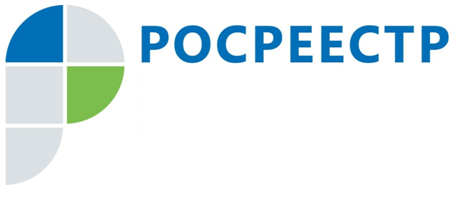 ПРЕСС-РЕЛИЗПодмосковный Росреестр разъясняет как обезопасить свое имуществоМосковская область, 24 августа - Управление Росреестра по Московской области (Управление) информирует, что Федеральным законом от 13.07.2015 № 218-ФЗ 
«О государственной регистрации недвижимости» (Закон о регистрации) предоставлена возможность ограничить совершение любых сделок с недвижимостью без личного участия правообладателя.Для того, чтобы в Едином государственном реестре недвижимости (ЕГРН) появилась запись о невозможности государственной регистрации перехода, прекращения, ограничения (обременения) права объекта недвижимости без личного участия правообладателя собственнику объекта недвижимости, необходимо обратиться в орган регистрации прав с соответствующим заявлением. После внесения в ЕГРН записи о невозможности совершения регистрационных действий 
с недвижимостью никто, кроме собственника этой недвижимости не сможет распорядиться этим недвижимым имуществом. Регистрационные действия 
по доверенности в этом случае также  станут невозможными.Заявление о невозможности совершения регистрационных действий в отношении объекта недвижимости без личного участия правообладателя могут подать как физические, 
так и юридические лица. Внесение в ЕГРН соответствующей записи осуществляется в срок не более пяти рабочих дней со дня приема такого заявления органом регистрации прав. Плата за внесение в ЕГРН таких сведений не взимается.При наличии указанной записи в ЕГРН документы на государственную регистрацию перехода, прекращения, ограничения (обременения) права соответствующего объекта недвижимости, представленные любым лицом, не являющимся собственником объекта, подлежат возврату без рассмотренияС заявлением о невозможности совершения регистрационных действий с недвижимостью можно обратиться в любой многофункциональный центр предоставления государственных и муниципальных услуг, расположенный в Московской области 
и предоставляющий государственные услуги Росреестра (актуальные сведения о МФЦ содержатся на портале Правительства Московской области pgu.mosreg.ru), 
или территориальные отделы Федерального государственного бюджетного учреждения «Федеральная кадастровая палата Федеральной службы государственной регистрации, кадастра и картографии» по Московской области.Также подать данное заявление можно посредством сервиса «Личный кабинет правообладателя» официального сайта Росреестра (https://rosreestr.ru), в этом случае правообладателю необходимо наличие документов в электронном виде и сертификата электронной подписи для удостоверения совершаемых действий. Чтобы получить сертификат электронной подписи, необходимо сформировать заявку на сайте Удостоверяющего центра http://uc.kadastr.ru/ и обратиться в офис для удостоверения личности и подачи пакета документов. Выбрать подходящий офис для получения сертификата электронной подписи можно на сайте Росреестра https://rosreestr.ru 
с помощью сервиса «Офисы и приемные». Можно также заказать выезд сотрудника для удостоверения личности заявителя, в этом случае в офис обращаться не придется.Страница Управления Росреестра по Московской области в Facebook:Facebook.com/Управление-Росреестра-по-Московской-области-1125211070853056/?ref=bookmarks.Пресс-служба Управления Росреестра по Московской области:Гореева Кристина Вячеславовна k.goreeva@mail.ru +7 (915) 206-52-51